MapRegionStreet AddressCityCountyAppointments are NOT required.  Click address for walk-in hours. 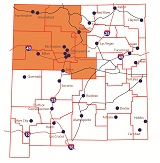 Northwest 3705 B-1 Ellison Road NW AlbuquerqueBernalilloAppointments are NOT required.  Click address for walk-in hours. Northwest2921 Carlisle Blvd NE, Suite 126 AlbuquerqueBernalilloAppointments are NOT required.  Click address for walk-in hours. Northwest2845-A San Mateo NE AlbuquerqueBernalilloAppointments are NOT required.  Click address for walk-in hours. Northwest7471 Pan American Freeway NE AlbuquerqueBernalilloAppointments are NOT required.  Click address for walk-in hours. NorthwestAXSS Investigative Services Brian FelmleeMobile Fingerprinting Only Albuquerque, Rio Rancho & surrounding areasBernalillo & SandovalAppointments are NOT required.  Click address for walk-in hours. Northwest410 Camino OrienteMoriartyTorranceAppointments are NOT required.  Click address for walk-in hours. Northwest4491 Cerrillos Road Santa FeSanta FeAppointments are NOT required.  Click address for walk-in hours. Northwest607 Becker Avenue BelenValenciaAppointments are NOT required.  Click address for walk-in hours. Northwest1316 Calle Adelante, Suite E EspanolaRio ArribaAppointments are NOT required.  Click address for walk-in hours. Northwest1 Kee StreetEspanolaRio ArribaAppointments are NOT required.  Click address for walk-in hours. NorthwestState Road 531 Bldg 1158 BTierra AmarillaRio ArribaAppointments are NOT required.  Click address for walk-in hours. Northwest2300 Dulce Rock DriveDulceRio ArribaAppointments are NOT required.  Click address for walk-in hours. Northwest935 Malta AveFarmingtonSan JuanAppointments are NOT required.  Click address for walk-in hours. Northwest1405 W Aztec BlvdAztecSan JuanAppointments are NOT required.  Click address for walk-in hours. Northwest300 B West Nizhoni Blvd GallupMcKinleyAppointments are NOT required.  Click address for walk-in hours. Northwest12 Twin Buttes DrZuniMcKinleyAppointments are NOT required.  Click address for walk-in hours. Northwest619 Uranium AvenueMilanCibolaAppointments are NOT required.  Click address for walk-in hours. Northwest7820 Enchanted Hills Blvd #A Rio RanchoSandovalAppointments are NOT required.  Click address for walk-in hours.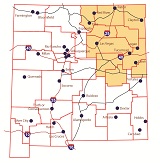 Northeast112 North Front Street ClaytonUnionAppointments are NOT required.  Click address for walk-in hours.Northeast300 N Connelly Street ClovisCurryAppointments are NOT required.  Click address for walk-in hours.Northeast901 Douglas Avenue Las VegasSan MiguelAppointments are NOT required.  Click address for walk-in hours.Northeast108A Hwy 54 LoganQuayAppointments are NOT required.  Click address for walk-in hours.Northeast213 N 2nd Street, Suite B RatonColfaxAppointments are NOT required.  Click address for walk-in hours.Northeast100 E Main Street Red RiverTaosAppointments are NOT required.  Click address for walk-in hours.Northeast1335 Gusdorf Road, Building E TaosTaosAppointments are NOT required.  Click address for walk-in hours.Northeast206 E Center TucumcariQuayAppointments are NOT required.  Click address for walk-in hours.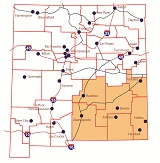 Southeast901 Texas Avenue AlamogordoOteroAppointments are NOT required.  Click address for walk-in hours.Southeast327 W Main ArtesiaEddyAppointments are NOT required.  Click address for walk-in hours.Southeast902 W Cherry Lane CarlsbadEddyAppointments are NOT required.  Click address for walk-in hours.Southeast100 Lincoln DexterChavesAppointments are NOT required.  Click address for walk-in hours.Southeast115 E College BlvdRoswellChavesAppointments are NOT required.  Click address for walk-in hours.Southeast1504 N Grimes HobbsLeaAppointments are NOT required.  Click address for walk-in hours.Southeast229 South Avenue K PortalesRooseveltAppointments are NOT required.  Click address for walk-in hours.Southeast26225 US Highway 70Ruidoso DownsLincolnAppointments are NOT required.  Click address for walk-in hours.Southeast1085 Mechem Drive RuidosoLincolnAppointments are NOT required.  Click address for walk-in hours.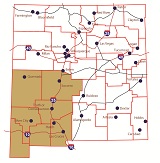 Southwest607 Becker Avenue BelenValenciaAppointments are NOT required.  Click address for walk-in hours.Southwest407 B Main HatchDona AnaAppointments are NOT required.  Click address for walk-in hours.Southwest130 N Solano Drive Las CrucesDona AnaAppointments are NOT required.  Click address for walk-in hours.Southwest725 College DrLas CrucesDona AnaAppointments are NOT required.  Click address for walk-in hours.Southwest1200 Futurity Dr Sunland ParkDona AnaAppointments are NOT required.  Click address for walk-in hours.Southwest950 Anthony DrAnthonyDona AnaAppointments are NOT required.  Click address for walk-in hours.Southwest119 East Pine DemingLunaAppointments are NOT required.  Click address for walk-in hours.Southwest3484 Hwy 60 Quemado CatronAppointments are NOT required.  Click address for walk-in hours.Southwest1011 N Hudson Silver CityGrantAppointments are NOT required.  Click address for walk-in hours.Southwest315 South Hudson Street Silver CityGrantAppointments are NOT required.  Click address for walk-in hours.Southwest700 Franklin Street SocorroSocorroAppointments are NOT required.  Click address for walk-in hours.Southwest507 McAdoo Truth or ConsequencesSierra